ПРОТОКОЛ № 18заседания ««Комиссии по качеству жизни граждан, социальной политике, трудовым отношениям, экологии, природопользованию и сохранению лесов»24 сентября 2019г.                                                                                         г. Королев М.О.Присутствовало: 5человек. Председатель комиссии:  Кошкина Л.В.Члены комиссии:   Сильянова Т.А., Белова О.Ю., Набасов А.В., Пустохин А.А.Повестка дня: Итоги  выполнения  плана  мероприятий  комиссии №2  в сентябре 2019г.;Рассмотрение мероприятий для включения в план работы комиссии на октябрь 2019г.По повестке дня слушали:по первому вопросу Председателя комиссии Кошкину Л.В. Заслушали отчет выполнения  мероприятий,  включенных в  план комиссии на сентябрь  2019г.     по второму вопросу слушали  Председателя комиссии Кошкину Л.В.. Обсудили мероприятия, необходимые провести в октябре 2019г.Постановили:Одобрить отчет о  выполнении   плана  работы комиссии №2 в сентябре 2019г.Рекомендовать членам комиссии принять активное участие в проведении мероприятий, намеченных на октябрь 2019г.Принято единогласно.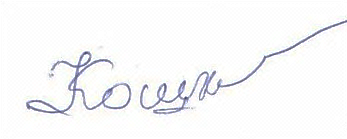 Председатель комиссии «по качеству жизни населения, социальной политике,…» Общественной палаты г.о. КоролевЛ.В. Кошкина